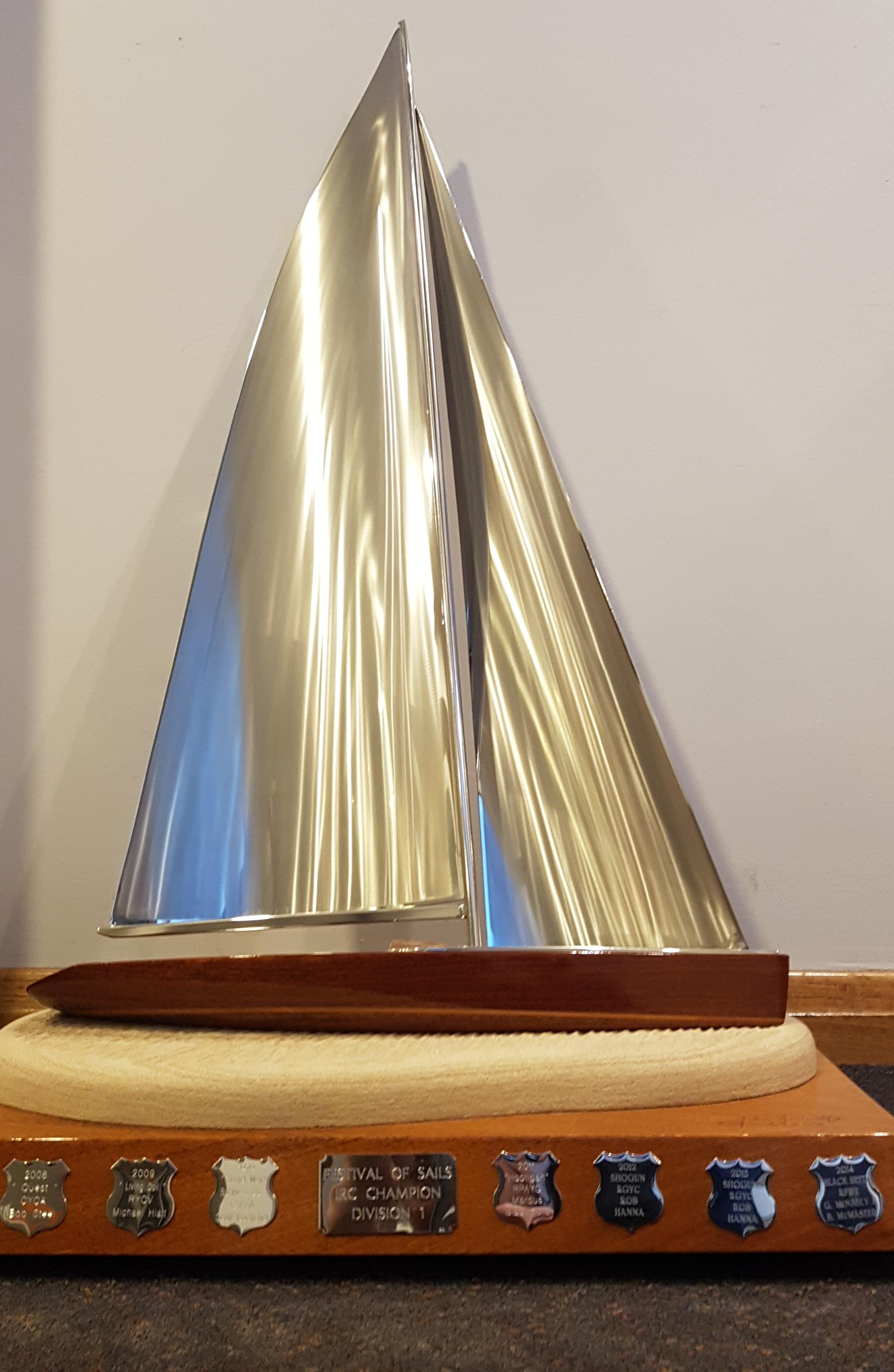 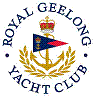 Royal Geelong Yacht Club Inc.Est 1859Trophy Deed of Gift.Trophy Deed of Gift.Trophy:Festival of Sails Division 1 IRC ChampionPresented by:Date:2007For:Remarks / RevisionsClick HERE for a List of RecipientsClick HERE for a List of Recipients